         Obec Dětkovice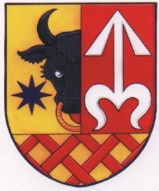             Dětkovice 73, 798 04 Určice             IČO 00600008, KB Prostějov 21122701/0100                                 Tel. 582 357 108, email: ou.detkovice@email.cz, www.detkoviceupv.czOznámení o konání veřejného zasedání Zastupitelstva obce DětkoviceStarostka obce dle zákona o obcích č.128/2000 Sb., ve znění pozdějších předpisů svolává veřejné zasedání zastupitelstva obce DětkoviceMísto konání:    Obecní úřad Dětkovice, Dětkovice 73, zasedací místnost  I.patroDoba konání :    30. 4. 2024          v     18:00 hodinProgram zasedání:  1. Kontrola minulého zápisu, schválení ověřovatelů zápisu a programu zasedání  2. Schválení Nájemní smlouvy mezi SSOK a Obcí Dětkovice  3. Schválení Smlouvy o poskytnutí příspěvku na zajištění dopravní obslužnosti Olomouckého kraje  4. Schválení Smlouvy o smlouvě budoucí o zřízení věcného břemene č. PR-001030087794/001-MOPR mezi Obcí Dětkovice a společností EG.D, a.s. na akci „Dětkovice u Prostějova, kabel NN, Palma“ na pozemku parc.č. 1356/1  5.  Schávlení stavební komise obce Dětkovice  6.  Schválení rozpočtového opatření č.3/2024  7.  Ostatní záležitosti  8.  Diskuse  9.  Usnesení10.  ZávěrVyvěšeno dne: 23. 4. 2024Sňato dne:  30. 4. 2024									Zdena Hurčíková v.r.									   starostka obce